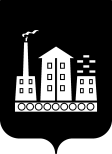 АДМИНИСТРАЦИЯ   ГОРОДСКОГО ОКРУГА СПАССК-ДАЛЬНИЙ ПОСТАНОВЛЕНИЕ 24 мая 2021 г.                      г. Спасск-Дальний, Приморского края                    № 256-па   Об изменении состава комиссии по землепользованию и застройке городского округа Спасск-ДальнийВ соответствии с Федеральным законом  от 06 октября 2003 г. № 131–ФЗ «Об общих принципах организации местного самоуправления в Российской Федерации», Уставом городского округа Спасск-Дальний, в связи с кадровыми изменениями,  Администрация городского округа Спасск-ДальнийПОСТАНОВЛЯЕТ:1. Внести в постановление Администрации городского округа Спасск-Дальний от 23 апреля 2012 года № 309-па  «О комиссии по землепользованию и застройке городского округа Спасск-Дальний» изменение, изложив  приложение    № 1 в следующей редакции (прилагается).	2. Признать утратившим силу постановление Администрации городского округа Спасск-Дальний от 14 декабря 2020 года № 601-па «Об изменении состава комиссии по землепользованию и застройке городского округа Спасск-Дальний».3. Административному управлению Администрации городского округа Спасск–Дальний (Моняк) опубликовать  настоящее постановление в периодическом печатном издании и разместить на официальном сайте правовой информации городского округа Спасск-Дальний.4. Контроль за исполнением настоящего постановления возложить на первого заместителя главы Администрации городского округа Спасск-Дальний Врадий Л.В.Приложение к постановлению Администрации  городского округа Спасск-Дальнийот 23.04.2012 № 309-па(в радакции постановления Администрации городского округа Спасск-Дальний  от     24.05.2021    №  256-па)               С О С Т А Вкомиссии по землепользованию и застройке городского округа Спасск-ДальнийГлава городского округа Спасск-ДальнийА.К. Бессонов Патрушев Константин Олегович- заместитель главы  Администрации городского округа Спасск-Дальний, председатель огркомитетаДжос-Яринич Ольга Анатольевна- начальник управления градостроительства Администрации городского округа Спасск-Дальний, заместитель председателя огркомитетаЕвстафьев Александр Александрович- начальник отдела архитектуры управления  градостроительства   Администрации   городского  округа Спасск-Дальний, секретарь огркомитетаБегунков Геннадий Константинович- начальник управления экономики и  муниципального заказа Администрации     городского округа Спасск-ДальнийДрагунова Светлана Александровна- начальник отдела по управлению земельными ресурсами управления земельных и имущественных отношений Администрации городского округа Спасск-ДальнийЛевченко Анастасия Александровна- начальник правового управления Администрации городского округа Спасск-ДальнийПетик Инна Борисовна- начальник управления земельных и имущественных отношений Администрации   городского округа Спасск-ДальнийЧугуевский Александр Сергеевич- депутат Думы городского округа Спасск-Дальний (по согласованию)Шпанко Елена Сергеевна- председатель Общественного совета  городского округа Спасск-Дальний